1. Формирование ресурсов органов исполнительной власти в соцсетях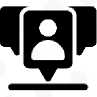 Стоит сделать список всех уже имеющихся аккаунтов в соцсетях. Аккаунты делятся по уровнюАккаунты губернатора;Аккаунты администрации;Аккаунты министерств;Аккаунты департаментов;Аккаунты города/районов/городских поселений;Аккаунты представителей региональной власти.Также аккаунты делятся по площадкам, на два уровня приоритета. В зависимости от приоритета стоит больше внимания и времени уделять площадкам из первой группы, и меньше из второй.Площадки высокого приоритета:ВконтактеОдноклассникиИнстаграмПлощадки низкого приоритета:Facebook (Фейсбук)Twitter (Твиттер)Telegram (Телеграм)*WhatsApp (Вотсап)YouTube (Ютуб)Аккаунты необходимо оформлять в едином графическом стиле (все посты сопровождают картинки в единой цветовой гамме, с одинаковыми шрифтами и, по возможности, оформленные в одном шаблоне). Вместе с тем, аккаунты должны быть максимально подготовлены как в плане оформления (обложки, заполненная информация, одинаковые короткие URL и т.д.), так и в плане контента (видео, голосования, “моменты” для инстаграма и т.д.). Название паблика должно максимально точно соответствовать названию государственного органа или должности лица, к которому имеет непосредственное отношение площадка.Не должно быть доступа к площадкам у: бывших сотрудников;непрофильных сотрудников; технического персонала.2. Медиаконвеер контента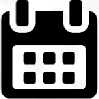 МедиапланНа старте надо детально прописать все регулярные рубрики и подготовить для них простые шаблоны.Например:«Цифра Дня. Формат ежедневный. Содержание: картинка с цифрой Дня, иллюстрирующей важную или интересную информацию в контексте региона»Затем готовые форматы надо прописать в медиаплане, чтобы в официальных аккаунтах появились регулярные рубрики. Медиаплан - это по сути календарь, в котором отмечено в какой день и в какое время какие посты выходят. Пользователи должны привыкнуть, что, к примеру, по четвергам в паблике выходит конкурс, а в среду всегда видео или цитата.Некоторые правила, которые нарушать нельзя:Контент на день пишется заранее, дедлайн: 10 утра.Контент повторяющихся рубрик на неделю пишется заранее, дедлайн: день до публикации.Важные инфоповоды идут вне плана и вне очереди, создаются и редактируются в оперативном формате.Количество постов в месяц не должно превышать 30 штук. При этом отталкиваться важно не от принципа “ни дня без поста”, а именно от качественной подготовки постов.Важные условия планирования контента для постов:Никаких перепостов информации с других страниц, только свой уникальный контент, или качественная переработка чужого.Если используется чужой контент - его необходимо переработать и постить от себя, при этом можно “тегнуть” (отметить) первоисточник контента.Приоритет - собственный эксклюзивный контент, который появляется только у нас.Необходимо сопровождать пост картинкой/видео и избегать полностью текстовых постов. В тексте постов можно использовать эмодзи, но делать это нужно ограничено (не более 3 символов на весь пост, лучше меньше).Важные правила про оформление текста постов:Кавычки «ёлочки». Это стандарт.Кавычки “лапки” имеют право на жизнь только внутри кавычек ёлочек или для оформления текста на иностранном языке. https://www.artlebedev.ru/kovodstvo/sections/104/)В конце предложения всегда нужно ставить точку.Восклицательный знак — это всегда особый случай, не следует им злоупотреблять. Восклицательный знак ставится, когда автор поста выражает сильную эмоцию. Если в одном абзаце больше одного восклицательного знака — это плохо. В целом в посте не должно быть больше 2 использований восклицательного знака.Нигде не стоит использовать “Вы” с большой буквы. При обращении к неопределенной группе лиц «вы» всегда с маленькой буквы.В текстах постов не должно быть отрицаний в предписаниях. Вместо «Не ходите по газонам» стоит писать «Ходите по дорожкам». Вместо «Не делитесь мнением на кухне» стоит писать «Делитесь мнением в комментариях».Как писать живым языком?Очень важно писать “живым”, не сухим языком. В этом может помочь сервис http://glavred.ru. Текст вставляется в поле, а через секунду сайт его проанализирует и подсветит оранжевым места, которые ему не нравятся. Стоит обратить внимание на все замечания, которые даст сервис, а затем сделать текст легче и удобнее для читателя. Не нужно стремится полностьюизбавится от сомнительных мест - это всего лишь сервис, который не заменяет “чувства текста” у автора.Стоит подписаться на паблики крупных компаний, которые хорошо делают SMM.Присмотревшись к стилю их общения можно понять, как разговаривать с аудиторией на языке, приемлемом в социальных сетях:https://vk.com/alfabankhttps://vk.com/beelinehttps://vk.com/tinkoffbankhttps://vk.com/megafonСтоит обратить внимание на работу крупных компаний в комментариях: там люди высказывают свой негатив, а техподдержка компаний умело его купирует и разворачивает в свою сторону.Что подходит для соцсетейКачественные фотографии с городских мероприятий, но не “отчетного” характера: больше неформальных поз и живых позитивных эмоций, никаких постановочных кадров;«Живые» качественные фотографии представителей власти, их присутствия при решении проблем «на месте», но тоже с живыми эмоциями, а не “для отчета на камеру”;Тексты в информационно-развлекательном стиле, написанные с учетом стиля общения соцсетей;Инфографические материалы с максимально простым одним сообщением в основе: не надо пытаться вставить в инфографику как можно больше информации;Короткие видеоролики (до 1 минуты) с динамичным монтажом об успехах власти в регионе.Что не подходит для соцсетейПресс-релизы и сухие тексты для журналистов;Полные тексты официальных документов;Официальные отчеты;Перепечатки материалов СМИ;Отчетные «паркетные» фотографии с внутренних мероприятий: круглых столов, заседаний, совещаний и обсуждений.Важное правило: Социальные сети должны иметь свой уникальный контент, разработанный специально для них и не являющийся повторением материалов сайта и СМИ. Причем для каждой конкретной соцсети требуется свой индивидуальный контент.Что лучше всего подходит для публикации на различных площадках, где какая аудитория сидит?Вконтакте и Одноклассники: картинки, мемы, конкурсы. Аудитория “Одноклассников” в большинстве своем патриотичная, поэтому использование контента с патриотическими ценностями даёт большой эффект. Считать, что во “Вконтакте” сидят только школьники - ошибка.Instagram (Инстаграм): в основную ленту фото надо постить очень качественные,обработанные и красивые фото (но не переборщить с фотошопом), без кривых лиц, без заваленных горизонтов, без плохой цветовой обработки, без нечетких и замыленных фото. Ставить больше релевантных хэштегов в первом комментарии к посту. В Instagram Stories надо постить видео и фото с мероприятий, без дополнительной обработки. Достаточно снимать их ровно, четко и содержательно. Аудиторию Instagram составляет преимущественно молодежь до 35 лёт.Facebook: Лучше всего подходит формат видео. Картинки менее приоритетны, но тоже часто просматриваемы аудиторией. Текстовые же посты подходят только для персональных аккаунтов. В аудитории значительно меньше подростков, основное ядро - от 24 до 45 лет.Twitter: картинки, шутки и легкая самоирония, общение с другими пользователями. Аудитория твиттера довольно широкая, но людей старше 35 в ней меньше.Telegram / WhatsApp: информационные сообщения, короткие новостные форматы "живым" языком, картинки и наглядные фотографии. Мессенджеры, в отличе от соцсетей, являются максимально оперативным и искренним средством коммуникации для общества, а также используются чаще всего для решения насущных вопросов. Аудитория разносторонняя и не имеет ограничений по возрасту.Youtube: Здесь может подойти для публикации всё что угодно, но при одном условии - это должно быть очень качественное видео с хорошими съемками, качественным звуком и монтажом. В данной сети представлена аудитория всех возрастов.Где делать графику для постов?Графический контент можно создавать с помощью онлайн-редакторов. Картинки, мемы, цитаты, иллюстрации: https://www.canva.com/, https://pablo.buffer.com/, PowerPoint или Keynote. Инфографика: https://www.easel.ly/, https://infogram.com/.Соцсети - самостоятельный медиаресурс и не следует пытаться переводить с них пользователей на сайт. Зачастую сайт может вообще не использоваться пользователями ни для чего, кроме как информационной функции.Периодически в социальных медиа проходят флешмобы, в которых крупные бренды и компании интегрируют свою тематику в тему события или нового мема. Надо активно участвовать в таких флешмобах и генерировать под них ситуативный контент с использованием тематики региона. Перед участием, разумеется, следует убедиться в отсутствии у флешмоба двойных смыслов и трактований. Ситуативный контент всегда возникает вне рамок медиаплана, поэтому не следует откладывать его постинг на потом. Ключевое правило: чем быстрее, тем лучше.4. Реагирование на провокацииВсе интернет-провокации можно поделить на несколько категорий по основным характеристикам. В зависимости от категории определяется как реагировать (или не реагировать) на ту или иную провокацию.4.1. Порядок работы с интернет-провокациями:Определить характер провокации:• Конструктивная - целью провокации является разрешение какой-то региональной проблемы, либо обозначает саму проблему, которую можно решить инструментами, доступными региональной власти.• Деструктивная - целью является донесение недостоверных, скандальных или лживых сведений, а также обозначение проблемы, для решения которой не существует реальных инструментов. Призывы сменить власть, без конструктивной критики - это тоже деструктивная провокация.Выяснить направленность провокации:Персонализированная - информация направлена на конкретного человека и ставит своей целью информационную атаку на него.Деперсонализированная - информация относится ко всей власти в целом и не выражается в конкретной личности, зачастую факты обобщены и не предусматривают информационную атаку на конкретного персонажа.Выявить источник провокации:Несистемная оппозиция - провокации от этого источника вызывают наибольший общественный резонанс. Определяется принадлежностью к политическим оппозиционным объединениям, не представленным официально в органах государственной власти.Системная оппозиция - под данным источником подразумеваются те политические объединения, которые официально представлены в государственных органах РФ или в региональной власти.Группа влияния - объединение людей, которые лоббируют тот или иной вопрос и пытаются спровоцировать власть на ответ или принятие решения по своему вопросу. Группой влияния может быть общественное объединение, коммерческая группа, ассоциация предпринимателей, группа лиц с конкретными интересами.Конкуренты во власти - зачастую провокация от них содержит в себе понятное требование, обусловленное политическими причинами внутри власти.Одиночка - данный источник провокации не отождествляет себя с какой-либо политической группой, действует не скоординировано с кем-либо и исключительно в своих интересах.По отобранным характеристикам необходимо определить категорию провокации(например конструктивная, деперсонализированная, от системной оппозиции) в зависимости от которой необходимо выстраивать механизм реагирования. Реагировать вообще НЕ НАДО на деструктивные персонализированные провокации от несистемной оппозиции и конкурентов во власти, во всех остальных случаях предполагается умеренное реагирование.В зависимости от категории определить порядок реагирования:Официальность реагированияЛюбая реакция власти бывает официальной (от официальной страницы в соцсетях,представителей власти, официальных СМИ) и неофициальной (от пользователей соцсетей, фейковых аккаунтов, неассоциированных напрямую с властью СМИ и ресурсов). Во всех случаях рекомендуется использовать официальную реакцию исключительно для сдержанного реагирования (к примеру, для сообщения «Спасибо, приняли к сведению» или «Спасибо за обратную связь, обязательно найдем решение»), а для основного реагирования подключать неофициальную реакцию.Пример: на опубликованную провокационную информацию о коррупционных схемах при ремонте дорог можно оставить официальный комментарий в социальных сетях от представителей власти в виде сообщения «Спасибо, информацию изучим и разберемся», а само реагирование наладить неофициально: крупные местные паблики в соцсетях будут писать слухи и домыслы, опровергающие провокационную информацию, неофициальные СМИ поддержат такие теории, дополнительные аккаунты в комментариях смогут поддержать требуемые власти тезисы.Характер реагированияХарактер реагирования может быть позитивным и негативным. Позитивное реагирование предполагает оперирование исключительно позитивными тезисами, переводом ситуации на «легкий» и «поверхностный» уровень, демонстрацией положительного сценария развития ситуации. Негативное реагирование предполагает только агрессивную реакцию, зачастую не уступающую по уровню негатива первоначальному провокационному тезису.В случаях конструктивных провокаций стоит придерживаться официального позитивного реагирования, в особенности от несистемной оппозиции и групп влияния. Неофициальное реагирование должно выбираться с точки зрения конечной цели: если нужно «заглушить» изначальный провокационный инфоповод, то используется исключительно негативное массированное реагирование, а если требуется развить провокацию до разрешения проблемы на пользу власти - лучше всего использовать оперирование позитивными тезисами.Пример: на вброс слухов о прекращении строительства местного детского сада необходимо официально отреагировать положительно (с точки зрения донесения максимального количества положительных тезисов, развенчивающих негативный характер слухов), а неофициально можно добавить критику других ответственных за срыв строительства важного социального объекта, или добавить еще больше негативных слухов.Оперативность реагированияПри любых интернет-провокациях необходимо давать очень быструю официальную и неофициальную реакцию. В случае с громкими инфоповодами реакция должна поступать в течение 10-15 минут после ее публикации (к примеру, «власти знакомы с данной информацией, но пока не прокомментировали ее»), в случае с менее оперативной информацией рекомендуется отвечать в течение суток.Коммуникация с аудиторией и обратная связьХороший способ построить правильное отношение к аудитории в соцсетях - понять и принять что каждый пользователь является нашим клиентом, и по-умолчанию заслуживает к себе уважения, человеческого отношения и отзывчивости.Основная функция соцсетей в этом случае - канал обратной связи и реагирования на проблемы клиентов. Сопутствующая функция - пропаганда проактивного и человеческого отношения государственных органов по отношению к гражданам в интернете. Она проистекает из того, что все обращения и диалоги по-умолчанию публичны. Люди видят, если власть ведет себя в диалогах отзывчиво и адекватно или, наоборот, отстраняется или реагирует формально, скрываясь за сухими формулировками и натянутой вежливостью.Важно сделать продуманную систему мониторинга: следить за появлением комментариев и постов с проблемами в двух зонах:На внутренних площадках: в комментариях к записям аккаунтов органов исполнительной власти.На внешних площадках: посты и комментарии в городских пабликах и сообществах, записи в личных аккаунтах с географическим хештегом или упоминанием аккаунтов исполнительной власти.Общая тактика работы с публичными обращениями и проблемами:Отмониторить и обнаружить.Публично начать диалог, дать понять что вы проблему видите и сейчас займетесь ее решением.Увести человека в личку, все детали и обстоятельства выяснять только в личных сообщениях.Правила коммуникации, которые нарушать нельзя:Нельзя реагировать на оскорбления и мат, чтобы в них не содержалось. Если пользователь ведет себя неадекватно на нашей площадке, ему следует сделать предупреждение и уже при последующих нарушениях блокировать.Ни в коем случае не переходить на личности и уважать безопасность персональных данных: не публиковать имен, адресов, телефонов и т.д.: для всего этого есть личные сообщения.Не вступать в дискуссии, игнорировать попытки вас в них затянуть.Сохранять позитивный тон сообщений, не стесняться ставить эмоджи и смайлики.Отвечать пользователям можно как с официального аккаунта, так и с личных, при условии, что они четко ассоциируются с официальным аккаунтом: указано место работы, фото.Важно!Все негативные запросы, обращения должны быть обязательно обработаны в течении 8 часов с ответом о их принятии и сроках решения вопроса. В сложных вопросах допустимо написать пользователю, что обработка запроса занимает больше времени, но обратную связь надо дать обязательно.Основной принцип работы: любая входящая проблема - это потенциальный медиаповод об ее успешном решении.Аккаунт10 январявторник11 январясреда12 январячетверг13 январяпятница14 января субботаВК Тюменская областьЦифра дня, цитата президентаПодведение итогов конкурса и анонс следующего. Видео: самые популярные продукты тюменской области за рубежом.Конкурс, анонс ярмаркиФото дняРубрика "где провести выходные"ОК Тюменская областьЦифра дня, цитата президентаПодведение итогов конкурса и анонс следующего. Видео: самые популярные продукты тюменской области за рубежом.Конкурс, анонс ярмаркиФото дняРубрика "где провести выходные"INSTA Тюменская областьФото дня, начало рабочей недели в сторизФото со встречи губернатора, сториз с детской ярмаркиФото победителя конкурсаФото дня, сториз центра города в пятницуФОТО ДНЯ, СТОРИЗ С ЗИМН( ярмарки в центральномВК ГубернаторФото "первый рабочий день года", публикация в 7:00Живое фото с рабочей встречи (директор завода Салют)Репост внешнего поста с цитатойРубрика "Решение губернатора" (22 новые школы в этом году)Фото губернатора на яр*ОК ГубернаторФото "первый рабочий день года", публикация в 7:00Живое фото с рабочей встречи (директор завода Салют)Репост внешнего поста с цитатойРубрика "Решение губернатора" (22 новые школы в этом гаду)Фото губернатора на яр*Insta ГубернаторФото "первый рабочий день гада", публикация в 7:00, сториз рассвета из окна рабочего кабинетаСториз с одной из локаций в рабочей поездкеСелфи со встречи с жителями, стСториз с одной из локаций в рабочей поездке. Фото проекта школ, которые будут построены в этом гаду.Фото губернатора на яр* сториз с ярмарки